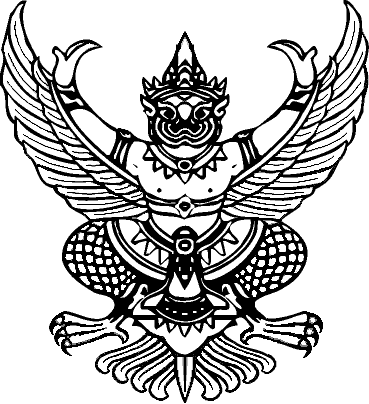 ประกาศองค์การบริหารส่วนตำบลไสหร้าเรื่อง  รับสมัครคัดเลือกกรณีมีเหตุพิเศษไม่ต้องสอบแข่งขันสำหรับหัวหน้าศูนย์พัฒนาเด็กเล็กและผู้ดูแลเด็กเพื่อบรรจุและแต่งตั้งให้ดำรงตำแหน่งพนักงานครู ตำแหน่ง ครูผู้ดูแลเด็ก--------------------------------------                        ด้วยองค์การบริหารส่วนตำบลไสหร้า อำเภอฉวาง จังหวัดนครศรีธรรมราช จะดำเนินการสรรหาบุคคลเพื่อบรรจุและแต่งตั้งเป็นพนักงานครู องค์การบริหารส่วนตำบลไสหร้า  โดยวิธีการคัดเลือกกรณีมีเหตุพิเศษไม่ต้องสอบแข่งขัน ตามที่ได้รับการจัดสรรอัตราตำแหน่งและเลขที่ตำแหน่งจากกรมส่งเสริมการปกครองท้องถิ่น ตำแหน่ง       ครูผู้ดูแลเด็ก จำนวน ๒ อัตรา  		อาศัยอำนาจตามความในประกาศคณะกรรมการกลางพนักงานส่วนตำบล เรื่อง มาตรฐานทั่วไปเกี่ยวกับการบริหารงานบุคคลพนักงานครูและบุคลากรทางการศึกษาขององค์การบริหารส่วนตำบล ลงวันที่ ๔ เมษายนพ.ศ. ๒๕๔๙ ประกอบกับประกาศคณะกรรมการพนักงานเทศบาลจังหวัดนครศรีธรรมราช เรื่อง กำหนดหลักเกณฑ์และเงื่อนไขการคัดเลือกกรณีมีเหตุพิเศษไม่ต้องสอบแข่งขันสำหรับหัวหน้าศูนย์พัฒนาเด็กเล็กและครูผู้ดูแลเด็กเพื่อบรรจุและแต่งตั้งเป็นพนักงานครูเทศบาล ลงวันที่ ๔ กุมภาพันธ์ พ.ศ.๒๕๕๓ , หนังสือกรมส่งเสริมการปกครองท้องถิ่น ด่วนมาก     ที่ มท ๐๘๙๓.๔/ว๑๖๕๕ ลงวันที่ ๑๑ สิงหาคม ๒๕๕๔ และมติคณะกรรมการพนักงานส่วนตำบลจังหวัดนครศรีธรรมราชในการประชุมครั้งที่ ๙/๒๕๕๔ เมื่อวันที่ ๒๖ สิงหาคม ๒๕๕๔ จึงประกาศรับสมัครคัดเลือกกรณีมีเหตุพิเศษไม่ต้องสอบแข่งขัน ตำแหน่ง ครูผู้ดูแลเด็ก สังกัดศูนย์พัฒนาเด็กเล็กขององค์การบริหารส่วนตำบลไสหร้า ดังนี้๑. ตำแหน่งที่รับสมัครและอัตราเงินเดือนที่ได้รับ
               ๑.๑  ตำแหน่ง ครูผู้ดูแลเด็ก   สังกัด ศูนย์พัฒนาเด็กเล็กบ้านไสหร้า  จำนวน ๒  อัตรา                           ๑.๒  เงินเดือนที่ได้รับ			- คุณวุฒิปริญญาตรีทางการศึกษา หลักสูตร ๔ ปี กำหนดอัตราเงินเดือน ๘,๓๔๐ บาท และค่าครองชีพชั่วคราวตามระเบียบกระทรวงการคลัง			- คุณวุฒิปริญญาตรีทางการศึกษา หลักสูตร ๕ ปี กำหนดอัตราเงินเดือน ๙,๑๔๐ บาท และค่าครองชีพชั่วคราวตามระเบียบกระทรวงการคลัง๒. คุณสมบัติผู้มีสิทธิเข้ารับการคัดเลือกกรณีมีเหตุพิเศษไม่ต้องสอบแข่งขันฯ     ๒.๑  ดำรงตำแหน่งผู้ดูแลเด็ก และ/หรือ หัวหน้าศูนย์พัฒนาเด็กเล็ก ซึ่งจัดจ้างโดยงบประมาณเงินอุดหนุนจากรัฐและจากเงินรายได้ของท้องถิ่นติดต่อกันมาแล้วไม่น้อยกว่า ๓ ปี และ    ๒.๒ เป็นผู้มีคุณสมบัติทั่วไป และไม่มีลักษณะต้องห้าม ตามประกาศคณะกรรมการพนักงาน     ส่วนตำบลจังหวัดนครศรีธรรมราช เรื่อง หลักเกณฑ์และเงื่อนไขเกี่ยวกับการบริหารงานบุคคลขององค์การบริหาร       ส่วนตำบล ลงวันที่ ๙ ธันวาคม ๒๕๔๕ ดังนี้                                          ๑) มีสัญชาติไทย                                        ๒) มีอายุไม่ต่ำกว่าสิบแปดปีบริบูรณ์					           / ๓) เป็นผู้...						   -๒-๓) เป็นผู้เลื่อมใสในการปกครองระบอบประชาธิปไตยอันมีพระมหากษัตริย์ทรงเป็นประมุขตามรัฐธรรมนูญแห่งราชอาณาจักรไทยด้วยความบริสุทธิ์ใจ๔) ไม่เป็นผู้ดำรงตำแหน่งข้าราชการการเมือง๕) ไม่เป็นผู้มีกายทุพพลภาพจนไม่สามารถปฏิบัติหน้าที่ได้  ไร้ความสามารถหรือจิตฟั่นเฟือนไม่สมประกอบ หรือเป็นโรคตามที่คณะกรรมการกลางพนักงานส่วนตำบล(ก.อบต.) กำหนด ดังนี้				(ก) โรคเรื้อนในระยะติดต่อหรือในระยะที่ปรากฏอาการเป็นที่รังเกียจแก่สังคม				(ข) วัณโรคในระยะอันตราย				(ค) โรคเท้าช้างในระยะที่ปรากฏอาการเป็นที่รังเกียจแก่สังคม				(ง) โรคติดยาเสพติดให้โทษ				(จ) โรคพิษสุราเรื้อรัง๖) ไม่เป็นผู้อยู่ในระหว่างถูกสั่งให้พักราชการหรือถูกสั่งให้ออกจากราชการไว้ก่อน ตามมาตรฐานทั่วไป หรือหลักเกณฑ์และวิธีการเกี่ยวกับการบริหารงานบุคคลของพนักงานส่วนตำบลตามกฎหมายว่าด้วยระเบียบบริหารงานบุคคลส่วนท้องถิ่น หรือตามกฎหมายอื่น๗) ไม่เป็นผู้บกพร่องในศีลธรรมอันดี  จนเป็นที่รังเกียจของสังคม๘) ไม่เป็นกรรมการพรรคการเมืองหรือเจ้าหน้าที่ในพรรคการเมือง๙) ไม่เป็นบุคคลล้มละลาย๑๐) ไม่เป็นผู้เคยต้องโทษจำคุกโดยคำพิพากษาถึงที่สุดให้จำคุกเพราะกระทำความผิด       ทางอาญา เว้นแต่เป็นโทษสำหรับความผิดที่ได้กระทำโดยประมาทหรือความผิดลหุโทษ๑๑) ไม่เป็นผู้เคยถูกลงโทษให้ออก ปลดออก หรือไล่ออกจากรัฐวิสาหกิจ หรือหน่วยงานอื่นของรัฐ๑๒) ไม่เป็นผู้เคยถูกลงโทษให้ออก หรือปลดออก เพราะกระทำผิดวินัยตามมาตรฐานทั่วไป หรือหลักเกณฑ์และวิธีการเกี่ยวกับการบริหารงานบุคคลของพนักงานส่วนตำบล ตามกฎหมายว่าด้วยระเบียบบริหารงาน 			๑๓) ไม่เป็นผู้เคยถูกลงโทษไล่ออก เพราะกระทำผิดวินัยตามมาตรฐานทั่วไป หรือหลักเกณฑ์และวิธีการเกี่ยวกับการบริหารงานบุคคลของพนักงานส่วนตำบล ตามกฎหมายว่าด้วยระเบียบบริหารงานบุคคล         ส่วนท้องถิ่น หรือตามกฎหมายอื่น๒.๓  ผู้ที่ขาดคุณสมบัติ หรือมีลักษณะต้องห้ามตาม  (๗) (๙) (๑๐) หรือ (๔) คณะกรรมการพนักงานส่วนตำบล (ก.อบต.จังหวัด) อาจพิจารณายกเว้นให้เข้ารับราชการได้ ส่วนผู้ที่ขาดคุณสมบัติ หรือมีลักษณะต้องห้ามตามข้อ (๑๑) หรือ (๑๒) ถ้าผู้นั้นได้ออกจากงานหรือออกจากราชการเกินสองปีแล้ว และมิใช่เป็นกรณีออกเพราะกระทำความผิดในกรณีทุจริตต่อหน้าที่คณะกรรมการพนักงานส่วนตำบล (ก.อบต.)อาจพิจารณายกเว้นให้เข้ารับราชการได้                                                                       ๒.๔  ต้องเป็นผู้ปฏิบัติหน้าที่ในศูนย์พัฒนาเด็กเล็กในสังกัด องค์การบริหารส่วนตำบลไสหร้า			  ๒.๕  มีคุณวุฒิไม่ต่ำกว่าปริญญาตรีทางการศึกษา ทุกสาขาวิชาเอก หรือทางอื่นที่ ก.ท. กำหนดเป็นคุณสมบัติเฉพาะสำหรับตำแหน่งนี้  และ         											     / ได้ปฏิบัติ...       						   -๓-                                 ๒.๖ ได้ปฏิบัติงานหรือเคยปฏิบัติงานเกี่ยวกับการทำงานดูแลพัฒนาเด็กเล็กปฐมวัยของท้องถิ่นติดต่อกันมาแล้วไม่น้อยกว่า ๓ ปี  โดยมีหนังสือรับรองการปฏิบัติงานจากนายจ้างหรือหน่วยงานซึ่งระบุถึงลักษณะงานและระยะเวลาที่ได้ปฏิบัติงาน และ๒.๗ มีใบอนุญาตประกอบวิชาชีพครู  กรณีหัวหน้าศูนย์พัฒนาเด็กเล็ก ครูผู้ดูแลเด็ก ผู้ดูแลเด็ก ที่ได้รับการจ้างก่อนการประกาศใช้มาตรฐานกำหนดตำแหน่งดังกล่าว ให้ใช้ใบแทนใบอนุญาตประกอบวิชาชีพครู หนังสือรับรองสิทธิ ใบอนุญาตปฏิบัติการสอน และหนังสืออนุญาตปฏิบัติการสอน ที่คุรุสภาออกให้ได้๒.๘ ต้องผ่านการประเมินผลการปฏิบัติงานตามเกณฑ์คะแนนและแบบประเมินที่ ก.ท. กำหนด จากคณะกรรมการประเมินผลการปฏิบัติงาน  โดยได้คะแนนไม่ต่ำกว่าร้อยละ ๗๕ การประเมินผลการปฏิบัติงาน (คะแนนเต็ม ๓๐๐ คะแนน) ประกอบดัวยองค์ประกอบที่ ๑  งานปฏิบัติการจัดกิจกรรมการเรียนรู้ (คะแนนเต็ม ๑๐๐ คะแนน)องค์ประกอบที่ ๒  งานส่งเสริมการจัดกิจกรรมการเรียนรู้ (คะแนนเต็ม ๑๐๐ คะแนน)ด้านบุคลิกภาพ คุณธรรม จรรยาบรรณ และเจตคติต่อวิชาชีพครู (คะแนนเต็ม ๑๐๐ คะแนน)	           ๓. เอกสารและหลักฐานที่จะต้องนำมายื่นพร้อมใบสมัครผู้สมัครต้องยื่นใบสมัครด้วยตนเองต่อเจ้าหน้าที่รับสมัครพร้อมหลักฐานซึ่งผู้สมัครได้รับรองสำเนาถูกต้อง และลงลายมือชื่อกำกับไว้ในเอกสารทุกฉบับ ดังต่อไปนี้
                                  ๑. รูปถ่ายหน้าตรงไม่สวมหมวกและไม่ใส่แว่นตาดำ ขนาด ๑ นิ้ว จำนวน ๓ รูป     (ถ่ายครั้งเดียวกัน) และไม่เกิน ๖ เดือน นับถึงวันรับสมัคร                                  ๒. หนังสือรับรองประวัติการปฏิบัติงาน ตามแบบแนบท้ายประกาศนี้                                      
                                  ๓. สำเนาปริญญาบัตร หรือสำเนาใบระเบียนแสดงผลการเรียน (Transcript) ที่ระบุสาขาที่แสดงให้เห็นว่าเป็นผู้มีคุณวุฒิการศึกษาตรงตามคุณสมบัติเฉพาะสำหรับตำแหน่งที่สมัครสอบ	จำนวน ๑ ฉบับ                                  ๔.  สำเนาทะเบียนบ้าน   จำนวน ๑ ฉบับ๕.  สำเนาบัตรประจำตัวประชาชน  จำนวน ๑ ฉบับ๖.  ใบรับรองแพทย์ (ออกไม่เกิน ๑ เดือน) นับแต่วันตรวจร่างกาย  จำนวน ๑ ฉบับ                                   ๗. สำเนาใบอนุญาตประกอบวิชาชีพครู หรือหนังสือรับรองสิทธิหรือใบอนุญาตปฏิบัติการสอน หรือหนังสืออนุญาตปฏิบัติการสอน ที่คุรุสภาออกให้   จำนวน ๑ ฉบับ
                                  ๙. หลักฐานอื่น ๆ เช่น ใบเปลี่ยนชื่อตัว/ชื่อสกุล (ถ้ามี)   จำนวน ๑ ฉบับ ๔. กำหนดวัน เวลา และสถานที่รับสมัคร     ๔.๑ ให้ผู้ประสงค์จะสมัคร  ขอรับใบสมัครและยื่นใบสมัครเข้ารับการคัดเลือกกรณีมีเหตุพิเศษ     ไม่ต้องสอบแข่งขันฯ โดยกรอกรายละเอียดให้ถูกต้องครบถ้วน พร้อมเอกสารหลักฐานการสมัครด้วยตนเอง ซึ่งผู้สมัครได้     									    / รับรอง...   -๔-											              รับรองสำเนาถูกต้องและลงลายมือชื่อกำกับไว้ในเอกสารทุกฉบับ ได้ที่ งานบริหารทั่วไป สำนักปลัดองค์การบริหาร      ส่วนตำบล องค์การบริหารส่วนตำบลไสหร้า  ระหว่างวันที่ ๑๗ - ๒๓ พฤศจิกายน ๒๕๕๔ ในวันและเวลาราชการ       ๔.๒ สำหรับการสมัครครั้งนี้ ผู้สมัครต้องกรอกเอกสารหลักฐานการสมัครด้วยลายมือตนเองให้ถูกต้องครบถ้วน และรับรองตนเองว่าเป็นผู้มีคุณสมบัติทั่วไป และคุณสมบัติเฉพาะสำหรับตำแหน่งตรงตามประกาศ      รับสมัคร และหากภายหลังปรากฏว่ามีผู้สมัครได้กรอกข้อมูลผิดพลาดหรือมีคุณสมบัติดังกล่าวไม่ครบถ้วนหรือไม่ถูกต้อง องค์การบริหารส่วนตำบลไสหร้า จะถือว่าเป็นผู้ขาดคุณสมบัติในการบรรจุและแต่งตั้งเป็นพนักงานครูในสังกัดองค์การบริหารส่วนตำบลไสหร้า                      ๕. ค่าธรรมเนียมในการสมัครสอบคัดเลือก                        ผู้สมัครจะต้องเสียค่าธรรมเนียมในการสมัคร ตำแหน่งละ ๒๐๐ บาท (สองร้อยบาทถ้วน) ค่าธรรมเนียมในการสมัคร จะไม่จ่ายคืนไม่ว่ากรณีใดๆ เว้นแต่มีการยกเลิกการสรรหาและการเลือกสรรครั้งนี้ทั้งหมด เนื่องจากมีการทุจริตหรือส่อไปในทางทุจริต จึงให้จ่ายคืนค่าธรรมเนียมการสมัครแก่ผู้สมัครเฉพาะผู้ที่มิได้มีส่วนเกี่ยวข้องกับการทุจริตหรือส่อไปในทางทุจริต                    ๖. การประกาศรายชื่อผู้มีสิทธิเข้ารับการคัดเลือก และกำหนดวัน เวลา สถานที่ดำเนินการคัดเลือก 
                            องค์การบริหารส่วนตำบลไสหร้า จะประกาศรายชื่อผู้มีสิทธิเข้ารับการคัดเลือก และกำหนดวัน เวลา และสถานที่ดำเนินการคัดเลือก  ภายในวันที่ ๓๐ พฤศจิกายน ๒๕๕๔  โดยปิดประกาศ ณ ป้ายประชาสัมพันธ์     ที่ทำการองค์การบริหารส่วนตำบลไสหร้า และทาง www.SAIRA.GO.TH                       ๗. หลักเกณฑ์และวิธีการคัดเลือก        		      องค์การบริหารส่วนตำบลไสหร้า จะดำเนินการคัดเลือกโดยประเมินความเหมาะสมกับตำแหน่งและการสัมภาษณ์  ผู้ผ่านการคัดเลือกต้องมีผลคะแนนดังต่อไปนี้                            ๗.๑ คะแนนการประเมินความเหมาะสมกับตำแหน่ง (๑๐๐ คะแนน) ตามแบบประเมินที่ ก.ท.กำหนด (โดยผู้ผ่านการประเมินความเหมาะสมกับตำแหน่งต้องได้คะแนนไม่น้อยกว่าร้อยละ ๘๐ )		      ๗.๒ คะแนนการทดสอบความรู้ ความสามารถในตำแหน่ง (๑๐๐ คะแนน) โดยใช้วิธีการสอบสัมภาษณ์ (โดยผู้ผ่านการประเมินความเหมาะสมกับตำแหน่งต้องได้คะแนน ไม่น้อยกว่าร้อยละ  ๗๐ )                      ๘. การประกาศผลการคัดเลือก 
                            องค์การบริหารส่วนตำบลไสหร้า จะประกาศผลการคัดเลือกฯ ภายในวันที่ ๙ ธันวาคม ๒๕๕๔ โดยปิดประกาศ ณ ป้ายประชาสัมพันธ์ ที่ทำการองค์การบริหารส่วนตำบลไสหร้า และทาง www.SAIRA.GO.TH 		๙. การขึ้นบัญชีและการยกเลิกการขึ้นบัญชี		     องค์การบริหารส่วนตำบลไสหร้า จะขึ้นบัญชีผู้ผ่านการคัดเลือกกรณีมีเหตุพิเศษไม่ต้องสอบแข่งขันสำหรับหัวหน้าศูนย์พัฒนาเด็กเล็กและผู้ดูแลเด็ก โดยเรียงลำดับจากผู้สอบได้คะแนนรวมสูงสุดลงมาตามลำดับ ในกรณีที่มี                                                                                                                             / ผู้ได้คะแนน...         						-๕-ผู้ได้คะแนนรวมเท่ากัน ให้ผู้ได้คะแนนภาคความเหมาะสมกับตำแหน่งมากกว่าเป็นผู้อยู่ในลำดับที่สูงกว่า ถ้าได้คะแนนภาคความเหมาะสมกับตำแหน่งเท่ากัน ให้ผู้ได้คะแนนภาคความรู้ความสามารถในตำแหน่งมากกว่าเป็นผู้อยู่ในลำดับที่สูงกว่า ถ้าได้คะแนนภาคความรู้ความสามารถในตำแหน่งเท่ากัน ให้ผู้ได้รับเลขประจำตัวสอบก่อนเป็นผู้อยู่ในลำดับที่สูงกว่า 		     กรณีที่มีผู้ผ่านการคัดเลือกมากกว่าจำนวนตำแหน่งว่าง องค์การบริหารส่วนตำบลไสหร้า อาจขึ้นบัญชีผู้ผ่านการคัดเลือกได้เป็นระยะเวลาไม่เกิน ๒ ปี และภายหลังมีตำแหน่งว่างเพิ่มอีกก็อาจบรรจุและแต่งตั้งผู้ผ่านการคัดเลือกที่เหลืออยู่ในลำดับที่ถัดไปตามประกาศผลการคัดเลือกนั้น หรือดำเนินการคัดเลือกใหม่ก็ได้ ทั้งนี้ให้อยู่ใน       ดุลยพินิจขององค์การบริหารส่วนตำบลไสหร้า                     ๑๐. การบรรจุและแต่งตั้ง  		     องค์การบริหารส่วนตำบลไสหร้า จะบรรจุและแต่งตั้งผู้ผ่านการคัดเลือกกรณีมีเหตุพิเศษที่ไม่ต้องสอบแข่งขันเป็นพนักงานครู  ในตำแหน่งครูผู้ดูแลเด็ก  โดยต้องได้รับความเห็นชอบจากคณะกรรมการพนักงานส่วนตำบลจังหวัดนครศรีธรรมราชก่อน ทั้งนี้ ผู้ได้รับการบรรจุและแต่งตั้งจะต้องดำรงตำแหน่งครูผู้ดูแลเด็ก ณ ศูนย์พัฒนาเด็กเล็กในสังกัดองค์การบริหารส่วนตำบลไสหร้าเป็นเวลาอย่างน้อย ๒ ปี และต้องผ่านการประเมินตามหลักเกณฑ์ ก.ท. ว่าด้วยการเตรียมความพร้อมและพัฒนาอย่างเข้มในตำแหน่งครูผู้ช่วย จึงจะบรรจุแต่งตั้งให้ดำรงตำแหน่งครู รับเงินเดือนอันดับ คศ.๑    และสามารถโอน (ย้าย) ไปดำรงตำแหน่งอื่นและองค์กรปกครองส่วนท้องถิ่นอื่นได้		     อนึ่ง การบรรจุและแต่งตั้งผู้คัดเลือกได้ หากองค์การบริหารส่วนตำบลไสหร้าตรวจสอบภายหลังว่ามีคุณสมบัติไม่ตรงตามมาตรฐานกำหนดตำแหน่ง หรือมีคุณสมบัติไม่ถูกต้องครบถ้วนในการสมัครเข้ารับการคัดเลือก    กรณีมีเหตุพิเศษไม่ต้องสอบแข่งขันสำหรับหัวหน้าศูนย์พัฒนาเด็กเล็กและครูผู้ดูแลเด็ก องค์การบริหารส่วนตำบลไสหร้าขอสงวนสิทธิ์ในการบรรจุและแต่งตั้ง		     จึงประกาศให้ทราบโดยทั่วกัน
                                             ประกาศ  ณ  วันที่   ๒๗  ตุลาคม  พ.ศ.  ๒๕๕๔ 
         ( นางนาตยา แซ่อึ่ง )       ปลัดองค์การบริหารส่วนตำบลไสหร้า ปฏิบัติหน้าที่         นายกองค์การบริหารส่วนตำบลไสหร้า